LeeuwenhoekFait par : Vicky Labbé, Keyra Dubois et Cynthia Bertrand.                          Nom au complet                          Antoni Van Leeuwenhoek                              Image de lui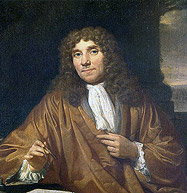 Nationalité+drapeauHollandaisPériode de temps1632-1723DécouverteMicroscopeImage de sa découverte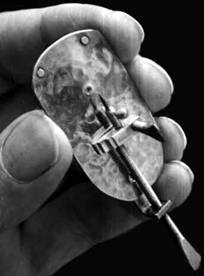 